ΠΕΡΙΓΡΑΦΗ ΠΡΟΤΕΙΝΟΜΕΝΟΥ ΘΕΜΑΤΟΣ ΠΤΥΧΙΑΚΗΣ ΕΡΓΑΣΙΑΣ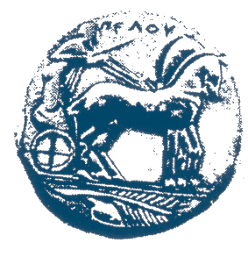 ΕΛΛΗΝΙΚΗ ΔΗΜΟΚΡΑΤΙΑΠΑΝΕΠΙΣΤΗΜΙΟ ΠΕΛΟΠΟΝΝΗΣΟΥ    Σχολη: ΜΗΧΑΝΙΚΩΝΤμημα: ΗΛΕΚΤΡΟΛΟΓΩΝ ΜΗΧΑΝΙΚΩΝ & ΜΗΧΑΝΙΚΩΝ ΥΠΟΛΟΓΙΣΤΩΝ
ΠΜΣ «Τεχνολογίες και Υπηρεσίες Ευφυών Συστημάτων Πληροφορικής και Επικοινωνιών»
Διεύθυνση: Μ. Αλεξάνδρου 1, Τηλ.:2610 - 369236, 
email: smart-ICT.ece@uop.grΤίτλος: Intent based networkingΤίτλος: Intent based networkingΤίτλος: Intent based networkingΤίτλος: Intent based networkingΕπιβλέπων: Β. Τριανταφύλλουe-mail:vtriantaf@uop.grΆτομα: 1 Στόχοι Την παρουσίαση και εφαρμογή τεχνολογιών intent based networkingΣτόχοι Την παρουσίαση και εφαρμογή τεχνολογιών intent based networkingΣτόχοι Την παρουσίαση και εφαρμογή τεχνολογιών intent based networkingΣτόχοι Την παρουσίαση και εφαρμογή τεχνολογιών intent based networkingΑντικείμενο:Βιβλιογραφική ανασκόπηση του ερευνητικού πεδίουΣυγκριτική παρουσίαση συστημάτωνΣχεδιασμός συστήματοςΑντικείμενο:Βιβλιογραφική ανασκόπηση του ερευνητικού πεδίουΣυγκριτική παρουσίαση συστημάτωνΣχεδιασμός συστήματοςΑντικείμενο:Βιβλιογραφική ανασκόπηση του ερευνητικού πεδίουΣυγκριτική παρουσίαση συστημάτωνΣχεδιασμός συστήματοςΑντικείμενο:Βιβλιογραφική ανασκόπηση του ερευνητικού πεδίουΣυγκριτική παρουσίαση συστημάτωνΣχεδιασμός συστήματοςΗ εργασία περιλαμβάνειΣυγκριτική επισκόπηση ή μελέτη, και πλαίσιο αξιολόγησης Θεωρητική μελέτη, ανάπτυξη ή ανάλυση πλατφόρμας ή αλγορίθμωνΣχεδιασμό και ανάπτυξη συστήματοςΗ εργασία περιλαμβάνειΣυγκριτική επισκόπηση ή μελέτη, και πλαίσιο αξιολόγησης Θεωρητική μελέτη, ανάπτυξη ή ανάλυση πλατφόρμας ή αλγορίθμωνΣχεδιασμό και ανάπτυξη συστήματοςΗ εργασία περιλαμβάνειΣυγκριτική επισκόπηση ή μελέτη, και πλαίσιο αξιολόγησης Θεωρητική μελέτη, ανάπτυξη ή ανάλυση πλατφόρμας ή αλγορίθμωνΣχεδιασμό και ανάπτυξη συστήματοςΗ εργασία περιλαμβάνειΣυγκριτική επισκόπηση ή μελέτη, και πλαίσιο αξιολόγησης Θεωρητική μελέτη, ανάπτυξη ή ανάλυση πλατφόρμας ή αλγορίθμωνΣχεδιασμό και ανάπτυξη συστήματοςΣχετιζόμενα ΜαθήματαΠρωτεύοντα: Δίκτυα Υπολογιστών, Ειδικά Θέματα Δικτύων, Προσομοίωση Δικτύων, Ασύρματα Δίκτυα ΑισθητήρωνΔευτερεύοντα: Σχετιζόμενα ΜαθήματαΠρωτεύοντα: Δίκτυα Υπολογιστών, Ειδικά Θέματα Δικτύων, Προσομοίωση Δικτύων, Ασύρματα Δίκτυα ΑισθητήρωνΔευτερεύοντα: Σχετιζόμενα ΜαθήματαΠρωτεύοντα: Δίκτυα Υπολογιστών, Ειδικά Θέματα Δικτύων, Προσομοίωση Δικτύων, Ασύρματα Δίκτυα ΑισθητήρωνΔευτερεύοντα: Σχετιζόμενα ΜαθήματαΠρωτεύοντα: Δίκτυα Υπολογιστών, Ειδικά Θέματα Δικτύων, Προσομοίωση Δικτύων, Ασύρματα Δίκτυα ΑισθητήρωνΔευτερεύοντα: Υποχρεώσεις Παρουσίας: Ανά τακτά χρονικά διαστήματα με τον επιβλέποντα. Τουλάχιστον 1 ημέρα την εβδομάδα φυσικής παρουσίας.Υποχρεώσεις Παρουσίας: Ανά τακτά χρονικά διαστήματα με τον επιβλέποντα. Τουλάχιστον 1 ημέρα την εβδομάδα φυσικής παρουσίας.Υποχρεώσεις Παρουσίας: Ανά τακτά χρονικά διαστήματα με τον επιβλέποντα. Τουλάχιστον 1 ημέρα την εβδομάδα φυσικής παρουσίας.Υποχρεώσεις Παρουσίας: Ανά τακτά χρονικά διαστήματα με τον επιβλέποντα. Τουλάχιστον 1 ημέρα την εβδομάδα φυσικής παρουσίας.